Zarządzenie Regionalnego Dyrektora Ochrony Środowiska w Gorzowie Wielkopolskim z dnia 18 lutego 2022 r.w sprawie ustanowienia planu zadań ochronnych dla obszaru Natura 2000 
Dąbrowy Gubińskie PLH080069Na podstawie art. 28 ust. 5 ustawy z dnia 16 kwietnia 2004 r. o ochronie przyrody (Dz. U. 
z 2021 r. poz. 1098 i 1718 oraz z 2022 r. poz. 84) zarządza się, co następuje:§ 1.1 Ustanawia się plan zadań ochronnych dla obszaru Natura 2000 Dąbrowy Gubińskie PLH080069, zwanego dalej: „obszarem”.2. Plan zadań ochronnych obejmuje cały obszar.§ 2. Opis granic obszaru określa załącznik nr 1 do zarządzenia. § 3. Mapę obszaru stanowi załącznik nr 2 do zarządzenia. § 4. Identyfikację istniejących i potencjalnych zagrożeń dla zachowania właściwego stanu ochrony siedlisk przyrodniczych oraz gatunków zwierząt i ich siedlisk, będących przedmiotami ochrony obszaru, określa załącznik nr 3 do zarządzenia. § 5. Cele działań ochronnych, określa załącznik nr 4 do zarządzenia. § 6. Działania ochronne ze wskazaniem podmiotów odpowiedzialnych za ich wykonanie 
i obszarów ich wdrażania, określa załącznik nr 5 do zarządzenia. § 7. Zarządzenie wchodzi w życie po upływie 14 dni od dnia ogłoszenia. Załącznik nr 1 do zarządzenia Regionalnego Dyrektora Ochrony Środowiska w Gorzowie Wielkopolskim z dnia 18 lutego 2022 r.Opis granic obszaru Granicę obszaru opisano w postaci wykazu współrzędnych punktów jej załamania w układzie współrzędnych płaskich prostokątnych PL-1992  Załącznik nr 2 do zarządzenia Regionalnego Dyrektora Ochrony Środowiskaw Gorzowie Wielkopolskim z dnia 18 lutego 2022 r.Mapa obszaru 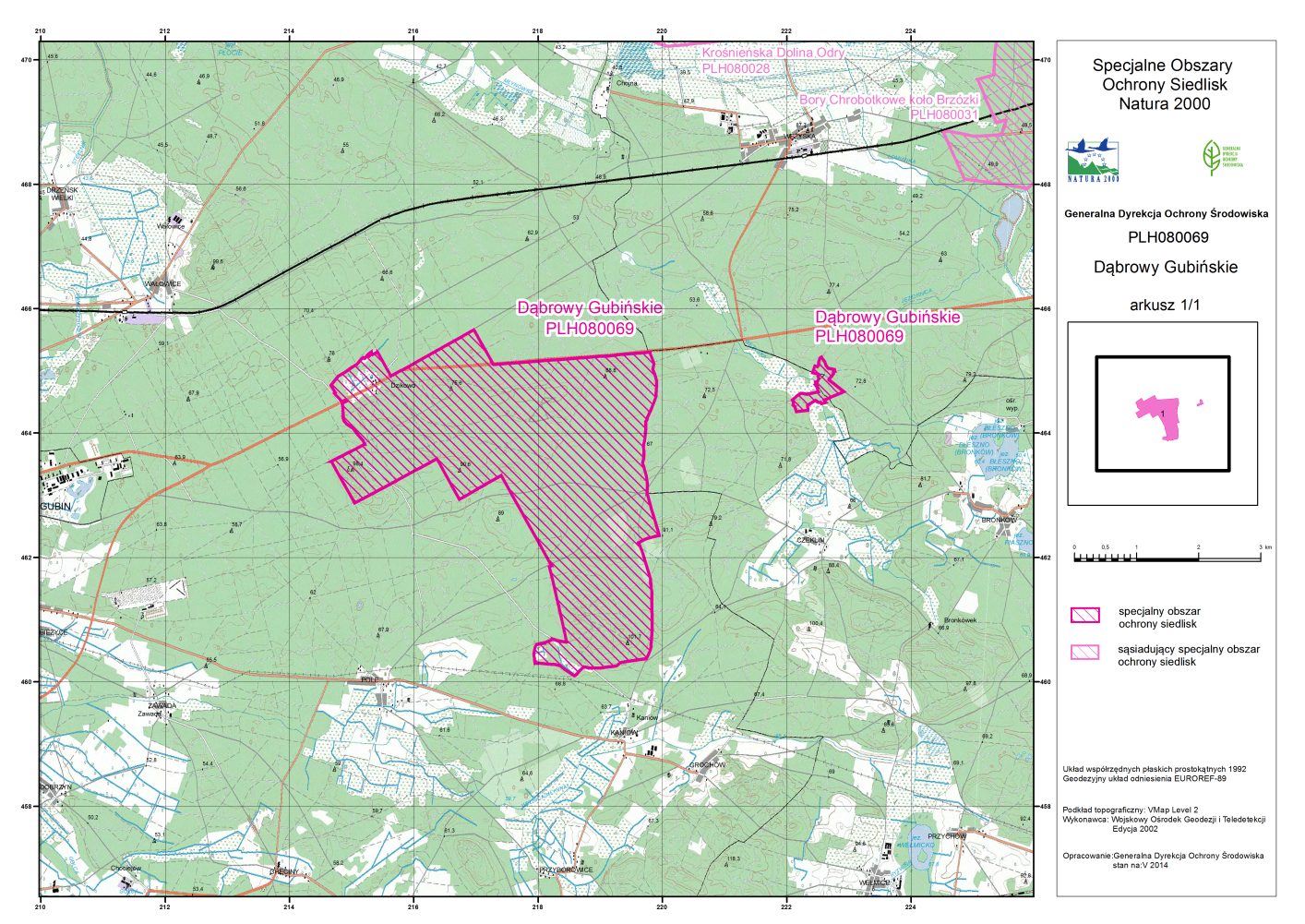 Załącznik nr 3 do zarządzenia Regionalnego Dyrektora Ochrony Środowiska w Gorzowie Wielkopolskim z dnia 18 lutego 2022 r. Identyfikacja istniejących i potencjalnych zagrożeń dla zachowania właściwego stanu ochrony siedlisk przyrodniczych oraz gatunków zwierząt i ich siedlisk będących przedmiotami ochrony obszaru Kody zagrożeń podano zgodnie z Instrukcją wypełniania Standardowego Formularza Danych obszaru Natura 2000 wersja 2012.1 opracowaną przez Generalną Dyrekcję Ochrony ŚrodowiskaZałącznik nr 4 do zarządzenia Regionalnego Dyrektora Ochrony Środowiska w Gorzowie Wielkopolskim z dnia 18 lutego 2022 r.Cele działań ochronnychWłaściwy (FV), niezadawalający (U1) lub zły (U2) stan ochrony siedlisk przyrodniczych i gatunków w obszarze, został zdefiniowany w załączniku do rozporządzenia Ministra Środowiska z dnia 17 lutego 2010 r. w sprawie sporządzania projektu planu zadań ochronnych dla obszaru Natura 2000 (Dz. U. Nr 34, poz. 186 ze zm.)    Załącznik nr 5 do zarządzenia Regionalnego Dyrektora Ochrony Środowiska w Gorzowie Wielkopolskim z dnia 18 lutego 2022 r.Działania ochronne ze wskazaniem podmiotów odpowiedzialnych za ich wykonanie i obszarów ich wdrażaniaUzasadnienieObszar mający znaczenie dla Wspólnoty Dąbrowy Gubińskie PLH080069, został wyznaczony w związku z wypełnieniem zobowiązań Państwa Polskiego względem wymogów wynikających 
z Dyrektywy Rady 92/43/EWG z dnia 21 maja 1992 r. w sprawie ochrony siedlisk przyrodniczych oraz dzikiej fauny i flory (Dz. Urz. WE L 206 z 22.07.1992, ze zm.). Zatwierdzony Decyzją Komisji Europejskiej z dnia 10 stycznia 2011 r. w sprawie przyjęcia na mocy dyrektywy Rady 92/43/EWG czwartego zaktualizowanego wykazu terenów mających znaczenie dla Wspólnoty, składających się na kontynentalny region biogeograficzny (notyfikowana jako dokument nr C(2010) 9669), opublikowaną w Dzienniku Urzędowym Unii Europejskiej w dniu 8 lutego 2011 r. Aktualny stan prawny określa Decyzja Wykonawcza Komisji (UE) 2018/43 2021/161 z dnia 21 stycznia 2021 r. w sprawie przyjęcia czternastego zaktualizowanego wykazu terenów mających znaczenie dla Wspólnoty składających się na kontynentalny region biogeograficzny (notyfikowana jako dokument nr C(2021) 21) (Dz.U.UE L 
z dnia 15 lutego 2021 r.)Na podstawie art. 131 ust. 1 ustawy z dnia 3 października 2008 r. o udostępnianiu informacji 
o środowisku i jego ochronie, udziale społeczeństwa w ochronie środowiska oraz o ocenach oddziaływania na środowisko (t.j. Dz. U. z 2021 r. poz. 2373, 2389), do zadań regionalnego dyrektora ochrony środowiska, należy w szczególności, ochrona i zarządzanie obszarami Natura 2000 
na zasadach i w zakresie określonych ustawą z dnia 16 kwietnia 2004 r. o ochronie przyrody (Dz. U. 
z 2021 r. poz. 1098 i 1718 oraz z 2022 r. poz. 84), dalej zwaną ustawą o ochronie przyrody.W związku z powyższym, regionalny dyrektor ochrony środowiska, jako organ sprawujący nadzór nad obszarem Natura 2000 na podstawie przepisu art. 27a ust. 2 ustawy o ochronie przyrody, oraz koordynujący w myśl przepisu art. 32 ust. 3 ww. ustawy, funkcjonowanie obszarów Natura 2000 na obszarze swojego działania, obowiązany jest do sporządzenia oraz przyjęcia środków ochrony, 
o których mowa w regulacji art. 28 ustawy o ochronie przyrody.Zgodnie z dyspozycją przepisu art. 28 ust. 1 ustawy o ochronie przyrody, dla obszaru Natura 2000 sprawujący nadzór nad obszarem, sporządza projekt planu zadań ochronnych na okres 10 lat; pierwszy projekt sporządza się w terminie 6 lat od dnia zatwierdzenia obszaru przez Komisję Europejską jako obszaru mającego znaczenie dla Wspólnoty lub od dnia wyznaczenia obszaru specjalnej ochrony ptaków. Na podstawie art. 28 ust. 5 ustawy o ochronie przyrody, regionalny dyrektor ochrony środowiska ustanawia, w drodze aktu prawa miejscowego, w formie zarządzenia, plan zadań ochronnych dla obszaru Natura 2000, kierując się koniecznością utrzymania i/lub przywracania do właściwego stanu ochrony siedlisk przyrodniczych oraz gatunków roślin i zwierząt, dla których ochrony wyznaczono obszar Natura 2000.Podstawowym celem opracowania projektu planu zadań ochronnych dla obszaru Natura 2000, jest jak najszybsze rozpoczęcie działań niezbędnych dla skutecznej jego ochrony, czyli wdrożenie stosownych środków ochrony mających na celu utrzymanie (jeżeli jest właściwy) lub przywrócenie (jeżeli jest niezadawalający lub zły) stanu ochrony przedmiotów ochrony obszaru. Obowiązek osiągnięcia tak sformułowanego celu działań ochronnych na gruntach o różnej strukturze własności, 
w tym w szczególności stanowiących własność prywatną, wymógł na ustawodawcy nadanie planu zadań ochronnych - statusu normy prawnej ustanawianej w formie zarządzenia jako akt prawa miejscowego.Zgodnie z regulacją przepisu art. 28 ust. 8 ustawy o ochronie przyrody, plan zadań ochronnych dla obszaru Natura 2000 położonego na terenie więcej niż jednego województwa ustanawiają wspólnie, w drodze aktu prawa miejscowego w formie zarządzenia, regionalni dyrektorzy ochrony środowiska, na których obszarze działania znajdują się części tego obszaru.Przedmiotowy obszar, zgodnie z pkt 2.5 SDF (data aktualizacji: 2020-10) położony jest administracyjnie wyłącznie w granicach województwa lubuskiego na terenie gminy Gubin, Bobrowice oraz Krosno Odrzańskie. W związku z powyższym, w niniejszym postępowaniu legislacyjnym akt prawa miejscowego w formie zarządzenia ustanawiany jest przez Regionalnego Dyrektora Ochrony Środowiska w Gorzowie Wielkopolskim. Szczegółowy zakres i tryb sporządzenia projektu planu zadań ochronnych dla obszaru Natura 2000 oraz spektrum prac koniecznych do wykonania na potrzeby opracowania projektu planu, określa art. 28 ust. 10 ustawy o ochronie przyrody oraz rozporządzenie Ministra Środowiska z dnia 17 lutego 2010 r. w sprawie sporządzania projektu planu zadań ochronnych dla obszaru Natura 2000 (Dz. U. 
z 2010 r. nr 34, poz. 186, ze zm.).Zgodnie z art. 28 ust. 10 ustawy o ochronie przyrody, projekt planu zadań ochronnych dla obszaru Natura 2000 zawiera:opis granic obszaru i mapę obszaru Natura 2000;identyfikację istniejących i potencjalnych zagrożeń dla zachowania właściwego stanu ochrony siedlisk przyrodniczych oraz gatunków roślin i zwierząt i ich siedlisk będących przedmiotami ochrony;cele działań ochronnych;określenie działań ochronnych ze wskazaniem podmiotów odpowiedzialnych za ich wykonanie i obszarów ich wdrażania, w tym w szczególności działań dotyczących:ochrony czynnej siedlisk przyrodniczych, gatunków roślin i zwierząt oraz ich siedlisk,monitoringu stanu przedmiotów ochrony oraz monitoringu realizacji celów, o których mowa w pkt 3, uzupełnienia stanu wiedzy o przedmiotach ochrony i uwarunkowaniach ich ochrony;wskazania do zmian w istniejących studiach uwarunkowań i kierunków zagospodarowania przestrzennego gmin, miejscowych planach zagospodarowania przestrzennego, planach zagospodarowania przestrzennego województw oraz planach zagospodarowania przestrzennego morskich wód wewnętrznych, morza terytorialnego i wyłącznej strefy ekonomicznej dotyczące eliminacji lub ograniczenia zagrożeń wewnętrznych lub zewnętrznych, jeżeli są niezbędne dla utrzymania lub odtworzenia właściwego stanu ochrony siedlisk przyrodniczych oraz gatunków roślin i zwierząt, dla których ochrony wyznaczono obszar Natura 2000;wskazanie terminu sporządzenia, w razie potrzeby, planu ochrony dla części lub całości obszaru.Ponadto, przy opracowaniu projektu planu, regionalny dyrektor ochrony środowiska, obowiązany jest do stosowania, oprócz wyżej przytoczonych przepisów prawa powszechnie obowiązującego, wytycznych Generalnej Dyrekcji Ochrony Środowiska z dnia 12 grudnia 2012 r. 
„w sprawie opracowania planu zadań ochronnych dla obszaru Natura 2000” oraz Instrukcji wypełniania Standardowego Formularza Danych obszaru Natura 2000, GDOŚ. wersja 2012.1.Organ sporządzający projekt planu zadań ochronnych, zgodnie z przepisem art. 28 ust. 3 ustawy o ochronie przyrody, ma obowiązek zapewnienia możliwości zainteresowanym osobom 
i podmiotom prowadzącym działalność w obrębie siedlisk przyrodniczych i siedlisk gatunków, dla których ochrony wyznaczono obszar Natura 2000, udział w pracach związanych ze sporządzaniem projektu tego dokumentu, a także zgodnie z regulacją przepisu art. 28 ust. 4 ww. ustawy, obligatoryjnie zapewnia możliwość udziału społeczeństwa, na zasadach i w trybie określonym przepisami ustawy z dnia 3 października 2008 r. o udostępnianiu informacji o środowisku i jego ochronie, udziale społeczeństwa w ochronie środowiska oraz o ocenach oddziaływania na środowisko, w postępowaniu, którego przedmiotem jest sporządzenie projektu dokumentu.Ponadto, organ sporządzający projekt planu zadań ochronnych, zgodnie z dyspozycją art. 21 ust. 2 pkt 24 lit. a ustawy z dnia 3 października 2008 r. o udostępnianiu informacji o środowisku i jego ochronie, udziale społeczeństwa w ochronie środowiska oraz o ocenach oddziaływania na środowisko, obowiązany jest do podania informacji o projektach planów zadań ochronnych tworzonych dla form ochrony przyrody, w publicznie dostępnych wykazach danych, o których mowa w art. 23 w/cyt. ustawy.W myśl przepisu art. 59 ust. 2 ustawy z dnia 23 stycznia 2009 r. o wojewodzie i administracji rządowej w województwie, projekt planu zadań ochronnych, wymaga uzgodnienia z właściwym miejscowo wojewodą, a także w szczególnych sytuacjach zgodnie z art. 97 ust. 3 ustawy o ochronie przyrody, zaopiniowania przez regionalną radę ochrony przyrody, działającą przy właściwym miejscowo regionalnym dyrektorze ochrony środowiska.Regionalny Dyrektor Ochrony Środowiska w Gorzowie Wielkopolskim, sporządził plan zadań ochronnych dla obszaru Natura 2000 Dąbrowy Gubińskie PLH080069, uwzględniając przepis art. 28 ust. 10 ustawy o ochronie przyrody oraz treść rozporządzenia Ministra Środowiska z dnia 17 lutego 2010 r. w sprawie sporządzania projektu planu zadań ochronnych dla obszaru Natura 2000, 
a także rozporządzenie Ministra Środowiska z dnia 17 kwietnia 2012 r. zmieniające rozporządzenie w sprawie sporządzenia projektu planu zadań ochronnych dla obszaru Natura 2000 oraz postanowień obowiązujących wytycznych i instrukcji.W toku prac planistycznych związanych ze sporządzeniem projektu planu, Regionalny Dyrektor Ochrony Środowiska w Gorzowie Wielkopolskim, jako organ sprawujący nadzór nad obszarem, obowiązany był do dokonania czynności obejmujących m.in.:opis granic obszaru, który dokonano w formie wektorowej warstwy informacyjnej, w oparciu 
o wyznaczenie 491 punktów węzłowych, dla których podano długość i szerokość geograficzną w układzie współrzędnych płaskich prostokątnych PL-1992, zgodnie z wymogami rozporządzenia Rady Ministrów z dnia 15 października 2012 r. w sprawie państwowego systemu odniesień przestrzennych (Dz. U. z 2012 r. poz. 1247);ustalenia terenu objętego projektem planu zadań ochronnych, polegającym na sprawdzeniu, czy zachodzą przesłanki do nieobejmowania planem zadań ochronnych części lub całości obszaru Natura 2000 na podstawie warunków określonych przepisem art. 28 ust. 11 ustawy o ochronie przyrody. Zgodnie z przytoczonym przepisem prawa, planu zdań ochronnych, nie sporządza się dla obszaru Natura 2000 lub jego części: (1) dla których ustanowiono plan ochrony, o którym mowa w art. 29 ustawy o ochronie przyrody; (2) dla obszaru lub jego części - pokrywającego się w całości lub w części z obszarem parku narodowego, rezerwatu przyrody lub parku krajobrazowego, dla których ustanowiono plan ochrony uwzględniający zakres, o którym mowa w art. 28 ust. 10 ustawy o ochronie przyrody; (3) dla obszaru lub jego części - pokrywającego się w całości lub w części z obszarem parku narodowego lub rezerwatu przyrody, dla których ustanowiono zadania ochronne uwzględniające zakres, o którym mowa w art. 28 ust. 10 ustawy o ochronie przyrody; (4) dla obszaru lub jego części - pokrywającego się w całości lub w części z obszarem będącym w zarządzie nadleśnictwa, dla którego ustanowiony plan urządzania lasu uwzględnia zakres, o którym mowa w art. 28 ust. 10 ustawy o ochronie przyrody.Przedmiotowy obszar nie znajduje się na terenie pokrywającym się w całości lub w części 
z obszarem parku narodowego, rezerwatu przyrody, parku krajobrazowego lub obszarem będącym w zarządzie nadleśnictwa, dla których ustanowiono plan ochrony lub zadania ochronne lub plan urządzania lasu uwzględniający zakres, o którym mowa ww. artykule.W związku z powyższym nie zachodzą przesłanki do zastosowania art. 28 ust. 11 ustawy 
o ochronie przyrody, a projekt planu sporządzono dla całego obszaru Natura 2000 
obejmującego powierzchnie 1 534,62 ha.ustalenie przedmiotów ochrony obszaru objętego projektem planu zadań ochronnych, polegające na dokonaniu czynności weryfikacji danych wyjściowych o obszarze, w tym 
w szczególności przekazanych do Komisji Europejskiej w formie opisowych i przestrzennych baz danych, a także uwzględnieniu aktualnych wyników badań naukowych oraz dostępnych źródeł literaturowych, w zakresie ustalenia istotności obszaru dla ochrony siedlisk przyrodniczych oraz populacji gatunków zwierząt, występujących w obszarze.Zgodnie ze Standardowym Formularzem Danych obszaru Natura 20000 Dąbrowy Gubińskie PLH080069 (data aktualizacji dokumentu: 2020-10) pełni on w skali kraju istotne znaczenie dla ochrony 1 typu siedliska przyrodniczyego: 9190 Kwaśne dąbrowy (All. Quercion robori-petraeae), a także 2 gatunków zwierząt: 1083 Jelonek rogacz Lucanus cervus oraz 6966 Pachnica dębowa Osmoderma eremita. W trakcie prac inwentaryzacyjnych wykonywanych w ramach sporządzania planu zadań ochronnych, pozyskano wiedzę naukową, potwierdzającą istotne znaczenie obszaru dla ochrony wymienionych wyżej siedlisk przyrodniczych i gatunków zwierząt. ustalenie oceny stanu ochrony przedmiotów ochrony obszaru objętego projektem planu zadań ochronnych na podstawie parametrów określonych rozporządzeniem Ministra Środowiska 
z dnia 17 lutego 2010 r. w sprawie sporządzania projektu planu zadań ochronnych dla obszaru Natura 2000, a także indywidualnego zestawu wskaźników, przyjętych na podstawie wiedzy naukowej do celów monitoringu, o którym mowa w art. 112 ust. 2 ustawy o ochronie przyrody oraz raportów i notyfikacji, o których mowa w art. 38 tej ustawy.Na podstawie przeprowadzonej analizy ustalono, że stan ochrony wszytkich przedmiotów ochrony obszaru kształtuje się na poziomie „właściwym” (FV).przeanalizowano istniejące i potencjalne zagrożenia dla utrzymania lub osiągnięcia właściwego stanu zachowania przedmiotów ochrony obszaru, a także dokonano oceny prawdopodobnych kierunków zmian uwarunkowań przyrodniczych i gospodarczych oraz ich możliwego wpływu na parametry oceny stanu ochrony przedmiotów ochrony obszaru.Na podstawie przeprowadzonej analizy wykazano, iż w obszarze brak jest istniejących zagrożeń, wskazując jednocześnie na istnienie ewentualnych zagrożeń o chrakterze potencjalnym, do których można zaliczyć:  (1) deficyt martwego drewna wielkowymiarowego w pojedynczych płatach siedliska 9190 oraz (2) wzrost śmiertelności dorosłych osobników gatunku 6966 na skutek kolizji rojących się owadów z pojazdami.   sformułowano cele działań ochronnych do osiągnięcia w okresie obowiązywania planu zadań ochronnych w sposób umożliwiający ich monitoring oraz weryfikację w trakcie realizacji ustaleń planu. Za nadrzędny cel ochrony w odniesieniu do siedliska przyrodniczego 9190 uznano zachowanie jego obcnego, właściwego (FV) stanu ochrony w obszarze. W zakresie powierzchni występowania siedliska w obszarze, celem jest jego zachowanie na co najmniej 160 ha. W związku z zaplanowanym w ramach działań ochronnych wyłączeniem 
z użytkowania gospodarczego znacznej części powierzchni siedliska w obszarze oraz właściwym jego zachowaniem w zakresie wszytkich wskaźników (zarówno kardynalnych 
i pomocnicznych) w obrębie parametru: Struktura i funkcja, przewidywane jest samoistne utrzymanie się wskazników siedliska we właściwym stanie ochrony tj. na poziomie FV, także tych, w przypadku których odstąpiono od formułowania szczegółowych celów działań ochronnych. Przyjęcie środków ochrony w formie konserwatorskiej ochrony przedmiotowego ekosystemu leśnego, umożliwi na spontaniczną renaturalizację siedliska w ramach niezakłóconych procesów przyrodniczych i pozwoli na utrzymanie oceny włsciwej FV wszykim wskaźnikom, bez ryzyka spodku ich jakości.   Natomiast w odniesieniu do gatunków zwierząt (1083, 6966) ustalono konieczność utrzymania ilościowego stanowisk na określonym poziomie minimalnym wraz z utrzymaniem ich właściwego stanu ochrony (FV).Powyższe cele działań ochronnych, zostały sformułowane przy uwzględnieniu istniejących uwarunkowań społeczno-gospodarczych, a także panujących ograniczeń wynikających zarówno z dostępności określonych metod i środków technicznych w zakresie działań związanych z ochroną przyrody, w tym również aktualnego stanu wiedzy przyrodniczej, przy zachowaniu jednak, ogólnej zasady przybliżenia obszaru do stanu "przyrodniczo optymalnego" tj. przywrócenia właściwego stanu ochrony, wszystkim przedmiotom ochrony na poziomie obszaru Natura 2000 (jednak przy założeniu perspektywy długoterminowej). ustalono działania ochronne zapewniające skuteczne i efektywne osiągnięcie założonych celów działań ochronnych, a także monitoring przyjętych parametrów i wskaźników stanu ochrony przedmiotów ochrony obszaru.Przyjęto, że działania ukierunkowane na wyłączenie z użytkowania gospodarczego płatów siedliska 9190 oraz siedlisk gatunków 1083 i 6966,  umożliwią w perspektywie najbliższych 10 lat na realizację i osiągnięcie zaplanowanych celów działań ochronnych w odniesieniu do przedmiotów ochrony obszaru. Przedmiotowy obszar Natura 2000 niemal w całości położony jest na terenie zarządzanym przez Państwowe Gospodarstwo Leśne Lasy Państwowe, w związku z powyższym, zgodnie 
z regulacją przepisu art. 32 ust. 4 ustawy o ochronie przyrody, wykonywanie zadań w zakresie ochrony przyrody powierzono miejscowemu nadleśniczemu, z wyłączeniem obowiązku realizacji monitoringu stanu ochrony przedmiotów ochrony obszaru, za który odpowiada organ sprawujący nadzór nad obszarem Natura 2000 (zad. C1). zaprojektowano realizację monitoringu stanu ochrony przedmiotów ochrony obszaru oraz realizacji celów działań ochronnych w obszarze. Przedmiotowy monitoring realizowany będzie zgodnie z obowiązującymi standardami metodycznymi stosowanymi w monitoringu siedlisk przyrodniczych i gatunków przez Głównego Inspektora Ochrony Środowiska 
w ramach realizacji Państwowego Monitoringu Środowiska, jednak z częstotliwością co 5 lat, tj. dwukrotnie w czasie obowiązywania planu zadań ochronnych. Przyjęcie dwukrotnego pomiaru w trakcie obowiązywania planu, jest czynnością adekwatną do faktycznych potrzeb 
z punktu widzenia osiągnięcia założonych celów działań ochronnych, a także jest działaniem optymalnym w kontekście możliwości finansowych sprawującego nadzór nad obszarem.Realizacja przedmiotowego działania, oprócz dostarczenia informacji o skuteczności wdrażanej ochrony (i możliwości jej bieżącej weryfikacji), umożliwi także sprawującemu nadzór nad obszarem, w dalszej perspektywie czasowej, na realizację dyspozycji określonej brzmieniem przepisu art. 31 ustawy o ochronie przyrody, a także stanowić będzie merytoryczną podstawę dla wypełnienia obowiązku, o którym mowa w art. 38 powyższej ustawy przez Generalnego Dyrektora Ochrony Środowiska względem Komisji Europejskiej.dokonano szczegółowej analizy zapisów obowiązującego studium uwarunkowań i kierunków zagospodarowania przestrzennego gminy: Gubin, Bobrowice i Krosno Odrzańskie, a także planu zagospodarowania przestrzennego województwa lubuskiego, którego realizacja potencjalnie może stworzyć ryzyko naruszenia zakazu, o którym mowa w art. 33 ust. 1 ustawy o ochronie przyrody. Na podstawie przeprowadzonych czynności sprawdzających ustalono, że nie istnieją przesłanki stanowiące podstawę do formułowania wskazań do zmian ww. dokumentach planistycznych. w trakcie prac nad sporządzeniem projektu planu zadań ochronnych, nie ustalono istnienia przesłanek, o których mowa w § 3 ust. 8 rozporządzenia Ministra Środowiska z dnia 17 lutego 2010 r. w sprawie sporządzania projektu planu zadań ochronnych dla obszaru Natura 2000, uzasadniających potrzebę sporządzenia planu ochrony dla części lub całości obszaru Natura 2000 Dąbrowy Gubińskie PLH080069.Regionalny Dyrektor Ochrony Środowiska w Gorzowie Wielkopolskim, wykonując dyspozycje przepisu art. 28 ust. 3 ustawy o ochronie przyrody, którego celem jest: „zapewnienie możliwości udziału zainteresowanych osób i podmiotów prowadzących działalność w obrębie siedlisk przyrodniczych i siedlisk gatunków, dla których ochrony wyznaczono obszar Natura 2000”, zorganizował i przeprowadził z udziałem Wykonawcy projektu planu, cykl spotkań dyskusyjnych, 
na które każdorazowo zapraszano wszystkie kluczowe z punktu widzenia ochrony obszaru grupy interesu, organy administracji publicznej oraz zainteresowane osoby prawne i fizyczne. Spotkania warsztatowo-dyskusyjne, odbyły się w formie wideokonferencji według następującego harmonogramu: I spotkanie – 25 czerwca 2021 r., II spotkanie – 27 sierpnia 2021 r. (łącznie w obu spotkaniach udział wzięło: 37 osób).Zaproszeni przedstawiciele organów, instytucji oraz podmiotów zainteresowanych ochroną obszaru, stworzyli tzw. Zespół Lokalnej Współpracy tj. grupę roboczą, współpracującą z organem sprawującym nadzór nad obszarem, w celu zapewnienia pełnej transparentności procesu planistycznego oraz możliwie jak najszerszego udziału społeczeństwa w opracowaniu treści i ustaleń do sporządzanego projektu dokumentu.W skład Zespołu Lokalnej Współpracy obszaru Natura 2000 Dąbrowy Gubińskie PLH080069, weszli reprezentanci oraz przedstawiciele następujących grup interesu:Regionalna Dyrekcja Ochrony Środowiska w Gorzowie Wielkopolskim,Regionalna Dyrekcja Lasów Państwowych w Zielonej Górze, Nadleśnictwo Gubin,Nadleśnictwo Brzózka, Urząd Gminy Bobrowice, Przedsawiciele Wykonawcy planu, Komag Consulting Sylwia Kowalcze-Magiera. Celem spotkań dyskusyjnych było wypracowanie przez ich uczestników wspólnej wizji ochrony obszaru Natura 2000 uwzględniającej zarówno obowiązek ochrony przedmiotów ochrony, jak również potrzeb i aspiracji osób oraz podmiotów korzystających z obszaru do zrównoważonego rozwoju. Wnoszone na bieżąco, w trakcie prac Zespołu Lokalnej Współpracy uwagi i wnioski członków grupy, miały realny wpływy na ostateczną treść projektu dokumentu, poddanego następnie, zgodnie z art. 28 ust. 4 ustawy o ochronie przyrody, procedurze konsultacji społecznych, na zasadach określonych ustawą z dnia 3 października 2008 r. o udostępnianiu informacji o środowisku i jego ochronie, udziale społeczeństwa w ochronie środowiska oraz o ocenach oddziaływania na środowisko.Regionalny Dyrektor Ochrony Środowiska w Gorzowie Wielkopolskim, wykonując dyspozycję określoną przepisem art. 28 ust. 4 ustawy z dnia 16 kwietnia 2004 r. o ochronie przyrody oraz § 2 pkt 3 rozporządzenia Ministra Środowiska z dnia 17 lutego 2010 r. w sprawie sporządzenia projektu planu zadań ochronnych dla obszaru Natura 2000, a także art. 39 ustawy o udostępnianiu informacji 
o środowisku i jego ochronie, udziale społeczeństwa w ochronie środowiska oraz o ocenach oddziaływania na środowisko, obwieszczeniem z dnia 05 marca 2021 r., znak: WPN-II.6320.3.1.2021.WT, podał do publicznej wiadomości informacje o zamiarze przystąpienia do sporządzenia projektu planu zadań ochronnych dla obszaru Natura 2000 Dąbrowy Gubińskie PLH080069, podając informację o:przystąpieniu do opracowania projektu dokumentu i jego przedmiocie,możliwości zapoznania się z niezbędną dokumentacją sprawy oraz o miejscu, w którym jest ona wyłożona do wglądu,możliwości składania uwag i wniosków, wskazując jednocześnie 21-dniowy termin ich składania,a także wskazał organ właściwy do rozpatrzenia uwag i wniosków.Powyższy obowiązek w zakresie podania ww. informacji do publicznej wiadomości wykonano zgodnie z czynnościami określonymi w przepisie art. 3 ust. 1 pkt 11 ustawy o udostępnianiu informacji o środowisku i jego ochronie, udziale społeczeństwa w ochronie środowiska oraz 
o ocenach oddziaływania na środowisko, publikując w ustawowo przewidzianym terminie wskazane wyżej informacje w formie obwieszczenia z dnia 05 marca 2021 roku, znak:
WPN-II.6320.3.1.2021.WT,na stronie Biuletynu Informacji Publicznej (BIP) Regionalnej Dyrekcji Ochrony Środowiska w Gorzowie Wielkopolskim, na tablicy ogłoszeń w siedzibie Regionalnej Dyrekcji Ochrony Środowiska w Gorzowie Wielkopolskim,na tablicy ogłoszeń wszystkich jednostek samorządu terytorialnego objętych granicami obszaru Natura 2000,w prasie o odpowiednim do rodzaju dokumentu zasięgu. Zgodnie ze stanowiskiem Generalnej Dyrekcji Ochrony Środowiska z uwagi, iż ww. założenia mają charakter ogólny i zawierają wyłącznie wskazanie elementów, które powinny się znaleźć 
w sporządzanym projekcie planu zadań ochronnych, bez określenia jednak konkretnych rozwiązań, należy przeprowadzić postępowanie z udziałem społeczeństwa, zgodnie z art. 39 ustawy 
o udostępnianiu informacji o środowisku i jego ochronie, udziale społeczeństwa w ochronie środowiska oraz o ocenach oddziaływania na środowisko, także na etapie sporządzonego projektu dokumentu, czyli konkretnego projektu zarządzenia ustanawiającego przedmiotowy plan zadań ochronnych. W tym miejscu należy podkreślić, iż z uwagi na cel ww. regulacji, czyli zapewnienie społeczeństwu jak najszerszej możliwości udziału w opracowaniu dokumentu, powyższy tryb postępowania (czyli zapewnienie przez właściwy organ dwukrotnego udział społeczeństwa 
w postępowaniu legislacyjnym) daje najpewniejsze, powszechne prawo zarówno do informacji 
o środowisku, jak i do czynnego udziału opinii publicznej w jego ochronie, w tym w szczególności, do udziału w opracowaniu dokumentu, którego przedmiotem jest opracowanie planu zadań ochronnych dla obszaru Natura 2000.Mając powyższe na uwadze, udział społeczeństwa w opracowaniu projektu zarządzenia, zgodnie z art. 39 ustawy z dnia 3 października 2008 r. o udostępnianiu informacji o środowisku i jego ochronie, udziale społeczeństwa w ochronie środowiska oraz o ocenach oddziaływania na środowisko, został zapewniony przez Regionalnego Dyrektora Ochrony Środowiska w Gorzowie Wielkopolskim, obwieszczeniem z dnia 24 listopada 2021 roku,  znak: WPN-II.6320.3.5.2021.WT zawierającym informację o przystąpieniu do konsultacji społecznych sporządzonego projektu zarządzenia ustanawiającego plan zadań ochronnych dla obszaru Natura 2000 Dąbrowy Gubińskie PLH080069, zgodnie z czynnościami określonymi art. 3 ust. 1 pkt 11 ustawy o udostępnianiu informacji 
o środowisku i jego ochronie, udziale społeczeństwa w ochronie środowiska oraz o ocenach oddziaływania na środowisko. W ramach ww. procedury, w przewidzianym okresie ustawowym, wpłynęły do Regionalnej Dyrekcji Ochrony Środowiska w Gorzowie Wielkopolskim, ze strony opinii publicznej uwagi 
i wnioski dotyczące przedmiotowego projektu dokumentu. W związku z powyższym, zgodnie 
z dyspozycją przepisu art. 42 ustawy o udostępnianiu informacji o środowisku i jego ochronie, udziale społeczeństwa w ochronie środowiska oraz o ocenach oddziaływania na środowisko, organ zawarł poniżej szczegółowe uzasadnienie zawierające informacje o udziale społeczeństwa w przedmiotowym postępowaniu oraz o tym, w jaki sposób zostały uwzględnione uwagi i wnioski zgłoszone w trakcie przedmiotowej procedury.Informacja o projekcie dokumentu została opublikowana w dniu 15 lutego 2022 r. 
pod nr 145/2022 w publicznie dostępnym wykazie danych zawierających informację o środowisku „EKOPORTAL” prowadzonym na podstawie art. 21 ust. 2 pkt 24 lit a ustawy z dnia 3 października 2008 r. o udostępnianiu informacji o środowisku i jego ochronie, udziale społeczeństwa w ochronie środowiska oraz o ocenach oddziaływania na środowisko, wypełniając w ten sposób, dyspozycję określoną brzmieniem art. 21 ust. 1 w/cyt. ustawy.Wojewoda Lubuski pismem z dnia 10 lutego 2022 r., znak: GN-III.710.1.2022, działając na podstawie art. 59 ust. 2 ustawy z dnia 23 stycznia 2009 r. o wojewodzie i administracji rządowej 
w województwie, uzgodnił projekt zarządzenia Regionalnego Dyrektora Ochrony Środowiska 
w Gorzowie Wielkopolskim w sprawie ustanowienia planu zadań ochronnych dla obszaru Natura 2000 Dąbrowy Gubińskie PLH080069, nie wnosząc uwag.Wprowadzenie w życie przedmiotowej regulacji, stanowi wywiązanie się właściwych rzeczowo organów administracji państwa z obowiązku określonego przepisem art. 28 ust. 1 ustawy o ochronie przyrody, transponującego przepis art. 6 ust. 1 Dyrektywy Rady 92/43/EWG z dnia 21 maja 1992 r. 
w sprawie ochrony siedlisk przyrodniczych oraz dzikiej fauny i flory, w zakresie przyjęcia skutecznych środków ochrony względem wyznaczonego na terytorium państwa członkowskiego obszaru mającego znaczenie dla Wspólnoty.Ponadto przyjęta regulacja, w sposób precyzyjny i zrozumiały określa w poszczególnych normach zarządzenia m.in. cele działań ochronnych, zagrożenia oraz ustalone środki ochrony przedstawione zarówno w aspekcie przestrzennym (lokalizacyjnym), jak również w zakresie podmiotowym (tj. odpowiedzialności za ich wykonanie). W związku z powyższym, przyjęte zarządzenie i zawarte w nim regulacje, będą miały znaczenie i oddziaływać będą na zarządców oraz użytkowników gruntów na obszarze których występują siedliska przyrodnicze i siedliska gatunków będące przedmiotami ochrony obszaru. W szczególności, dotyczy to podmiotów zarządzających nieruchomościami stanowiącymi własność Skarbu Państwa w zarządzie PGL Lasy Państwowe.Przyjęcie planu zadań ochronnych, umożliwi także regionalnemu dyrektorowi ochrony środowiska i Generalnemu Dyrektorowi Ochrony Środowiska, na podejmowanie i realizację czynności formalno-prawnych określonych przepisami art. 31, art. 32 ust. 2 pkt 3, art. 37 ust. 2 ustawy o ochronie przyrody oraz przyczyni się także do: (1) usprawnienia wykonywanych procedur ocen oddziaływania planów i/lub przedsięwzięć na cele ochrony obszaru Natura 2000, pod względem ich kwalifikacji (screeningu) w zakresie możliwości wywierania negatywnego wpływu na obszar, 
z zastrzeżeniem jednak, że przedsięwzięcia nie ujęte w niniejszym planie jako zagrożenia, należy traktować jako mogące potencjalnie wpływ taki wywoływać; (2) eliminacji uznaniowości co do rozstrzygnięć administracyjnych w postępowaniach, związanych z zarządzaniem i ochroną obszaru; (3) usprawnienia skutecznej aplikacji w zakresie pozyskania środków finansowych na realizacje działań ochronnych, z uwagi na ujęcie ich w niniejszym planie zadań ochronnych oraz precyzyjne określenie zakresu rzeczowego i harmonogramu ich wdrażania. Realizacja ustaleń planistycznych zawartych w niniejszym akcie prawa miejscowego, finansowana będzie zgodnie z przepisem art. 39 ustawy o ochronie przyrody, zasadniczo ze środków Unii Europejskiej, a w zakresie nie objętym finansowaniem przez Wspólnotę ze środków budżetu państwa, a także z budżetów jednostek samorządu terytorialnego oraz ze środków Narodowego Funduszu Ochrony Środowiska i Gospodarki Wodnej i wojewódzkich funduszy ochrony środowiska 
i gospodarki wodnej. Zarządzenie nie zawiera przepisów technicznych i nie podlega notyfikacji zgodnie 
z przepisami rozporządzenia Rady Ministrów z dnia 23 grudnia 2002 r. w sprawie sposobu funkcjonowania krajowego systemu notyfikacji norm i aktów prawnych (Dz. U. z 2002 r. Nr 239, poz. 2039 ze zm.).   Granica pierwszej enklawy obszaruGranica pierwszej enklawy obszaruGranica pierwszej enklawy obszaruNr punktu załamania granicyXy1465089,63222627,392465045,15222661,993465037,51222681,764465023,13222769,375464996,62222773,426465000,22222751,407464977,30222749,168464956,34222749,289464914,69222722,1110464871,75222679,1711464867,60222678,7812464855,13222679,6613464802,37222746,5314464666,09222917,3715464657,45222896,8116464639,31222853,6217464615,65222797,3218464595,06222748,3219464580,85222714,5120464574,80222700,0921464558,87222662,1922464558,36222660,9723464531,26222596,4624464491,61222628,5525464488,09222616,2226464470,75222555,5427464495,28222548,5328464494,40222510,8629464528,57222457,4230464459,37222354,5031464444,57222332,9532464393,90222338,9733464367,77222342,0734464356,85222249,9835464345,22222151,9836464408,55222130,6437464425,97222133,3538464450,52222100,7939464489,13222109,1440464533,45222084,2241464559,17222120,1142464596,99222156,7143464637,70222220,3444464637,36222257,0645464623,36222321,7646464665,54222508,5347464719,51222488,6148464724,90222490,8549464740,85222487,5150464746,40222479,8551464762,54222467,7552464764,75222474,1653464775,37222471,3154464780,78222465,2155464789,94222468,6956464798,37222465,0057464817,93222460,5158464821,12222463,5159464809,41222478,8160464879,52222518,1861464912,61222500,9062464925,95222512,2663464940,76222506,3364464942,60222505,2665464942,36222506,3566464951,53222506,4667464958,76222473,3468464972,68222410,7069465080,95222449,3570465079,09222468,1871465073,25222482,5172465070,60222494,1873465092,62222508,7774465157,78222514,3775465206,54222529,6376465223,28222554,4577465198,64222570,1978465197,01222571,2379465143,99222611,2280465089,63222627,39Granica drugiej enklawy obszaruGranica drugiej enklawy obszaruGranica drugiej enklawy obszaruNr punktu załamania granicyXy1465124,53217265,432465101,24217278,913465101,31217279,844465101,48217282,045465117,88217490,846465118,24217495,427465118,60217500,008465123,88217567,129465133,04217685,8810465133,21217688,0611465133,38217690,2512465140,88217787,5913465158,41218013,3614465164,63218096,6515465164,79218098,8516465169,23218158,2917465173,10218210,0818465179,04218289,5419465184,97218366,6120465185,12218368,5421465185,27218370,4722465197,08218523,8623465197,25218526,0524465198,01218535,9225465206,97218652,3426465207,11218654,1727465207,25218656,0028465214,51218750,3729465228,93218926,8230465229,11218929,0131465232,83218974,4132465234,74219013,4733465234,86219015,9334465234,98219018,3935465235,37219026,3936465242,01219161,5637465262,72219321,3238465262,75219321,7139465262,93219323,9040465263,11219326,0941465284,93219594,0642465286,51219613,4343465301,90219787,4844465302,18219790,5745465302,45219793,6746465272,88219804,5847465173,82219841,1348465114,37219863,0649465027,98219841,9450464944,42219875,1951464899,62219887,0752464851,47219901,3553464831,53219907,2754464719,84219902,0755464717,42219901,8056464714,99219901,5257464660,10219895,3358464584,13219894,9559464462,91219850,6160464428,03219835,3561464393,09219820,0562464254,79219759,5163464245,67219755,5264464213,27219747,2465464196,00219737,4366464182,14219729,5567464142,39219730,1068464097,76219730,7269464085,89219729,9170463986,98219723,1271463880,51219712,8972463832,05219699,3473463811,44219697,9274463774,28219695,3775463772,05219695,5176463769,81219695,6577463765,70219695,9278463735,35219697,8579463681,72219703,1080463671,02219704,3581463578,88219692,9082463564,77219689,3983463561,98219688,7084463554,73219686,8985463544,68219684,3986463518,43219677,8687463497,15219684,4988463445,41219700,6189463405,52219712,0990463358,14219725,7391463350,19219728,0292463305,09219740,5793463214,77219752,9894463214,75219752,9895463203,39219754,5496463155,43219757,5197463090,63219755,2898463081,49219754,9799463066,37219753,63100463066,35219753,63101463050,46219752,23102463020,10219749,55103463020,96219754,61104463018,52219755,30105463016,04219756,01106462750,91219831,28107462673,95219853,13108462672,49219853,54109462629,89219865,64110462628,46219866,07111462559,76219886,95112462558,32219887,39113462357,48219948,40114462356,97219946,46115462332,11219852,90116462317,23219796,25117462302,45219739,98118462300,90219736,80119462294,71219724,14120462260,60219654,38121462259,00219651,11122462238,05219608,25123462235,37219609,59124462232,68219610,93125462183,72219635,35126462128,27219658,51127462117,51219662,99128462117,49219662,99129462058,76219687,46130461982,68219706,72131461706,36219792,76132461704,86219793,23133461657,15219808,08134461647,06219808,39135461585,90219810,24136461582,92219810,62137461519,82219818,75138461446,11219828,24139461382,02219827,89140461364,41219827,80141461298,36219826,27142461181,20219828,37143461129,51219829,30144461128,51219829,32145461127,51219829,34146460883,70219833,70147460802,80219827,76148460799,62219827,58149460678,95219820,83150460622,27219817,66151460570,45219817,53152460565,02219816,65153460549,91219814,20154460514,51219801,89155460491,40219793,86156460407,20219759,29157460376,01219746,48158460375,43219742,58159460375,42219742,58160460342,94219526,80161460330,75219445,76162460330,51219444,15163460322,43219390,54164460321,49219384,29165460320,47219377,26166460314,84219338,55167460296,18219306,57168460265,87219273,35169460256,24219248,95170460245,91219187,06171460243,76219147,35172460242,77219129,16173460242,41219126,95174460220,61218991,74175460219,71218910,53176460219,71218908,47177460219,78218859,06178460220,28218856,26179460221,18218851,23180460221,58218849,00181460226,99218818,95182460242,57218734,39183460174,62218662,20184460126,34218621,39185460100,91218591,09186460096,92218579,06187460206,67218415,10188460225,41218394,03189460253,65218362,28190460254,61218359,80191460254,62218359,80192460268,15218325,36193460278,76218265,44194460279,52218257,11195460290,43218136,80196460294,21218095,05197460301,01218020,11198460301,56218014,06199460295,64217944,13200460332,08217943,12201460375,51217940,61202460431,26217927,32203460476,65217934,70204460534,04217944,03205460558,56217948,59206460566,00217952,60207460593,40217967,13208460606,79217990,96209460606,39217996,78210460606,95217999,76211460611,22218022,42212460618,62218077,47213460618,90218079,60214460623,51218077,05215460624,39218076,55216460631,69218100,79217460647,28218152,51218460662,45218186,15219460672,27218207,95220460687,60218224,78221460689,47218226,83222460663,49218310,90223460653,81218352,96224460649,25218372,43225460646,89218400,05226460642,23218454,54227460642,02218457,04228460675,83218449,53229460797,41218422,52230460799,00218422,17231461214,02218329,98232461217,12218329,29233461239,17218324,39234461241,13218323,96235461310,31218307,63236461311,79218307,28237461668,51218223,09238461669,97218222,75239461671,43218222,41240461720,10218210,93241461850,29218180,20242461853,02218179,56243461867,10218213,24244461867,88218215,10245461930,52218180,20246461931,76218179,51247462255,62217999,05248462261,36217995,86249462652,35217778,00250462654,11217777,02251462759,65217717,77252463008,77217577,92253463012,13217576,03254463213,64217462,90255463318,49217404,03256463320,24217403,05257463319,24217401,32258463292,42217354,85259463174,84217149,10260463174,18217147,94261463152,03217109,17262463134,84217079,07263463111,51217038,25264463110,51217036,51265462974,90216800,20266462935,83216732,13267462990,21216701,86268462991,90216700,92269463157,13216608,95270463188,66216591,40271463339,69216507,33272463472,12216433,62273463489,78216423,78274463585,53216370,49275463587,28216369,51276463586,33216367,75277463532,36216267,87278463530,06216263,62279463489,91216189,32280463451,80216118,79281463423,47216066,36282463404,22216030,73283463403,32216029,07284463315,51215867,43285463230,25215710,48286463229,30215708,71287463188,60215633,01288463186,73215629,53289463123,08215511,15290463077,93215427,16291463050,99215377,05292463050,05215375,28293462875,78215045,98294462924,09215018,86295462924,97215018,37296463007,48214972,05297463150,83214891,56298463195,58214866,44299463298,80214808,48300463374,72214765,85301463544,27214670,66302463546,14214669,61303463568,54214714,03304463586,08214748,83305463607,45214791,20306463625,07214826,14307463647,17214869,96308463670,18214915,61309463714,20215002,91310463715,10215004,69311463764,59215099,15312463801,84215170,25313463802,34215171,21314463820,56215205,98315463822,19215209,09316463874,81215184,83317463972,91215099,99318464048,36215042,31319464074,19215022,57320464140,26214925,03321464140,27214925,01322464142,07214922,35323464142,13214922,30324464197,75214876,21325464220,55214867,20326464244,59214865,31327464245,66214865,23328464248,51214865,00329464250,30214864,86330464292,13214861,56331464455,32214848,72332464482,25214846,59333464515,07214914,21334464535,53214902,68335464534,56214900,73336464505,66214842,67337464552,83214799,01338464552,75214798,27339464555,41214796,62340464579,37214774,45341464638,63214720,71342464651,49214737,08343464767,71214665,07344464914,76214783,08345464982,10214890,67346465043,89214981,73347465061,66215007,93348465108,74215084,69349465109,79215086,40350465183,65215146,70351465214,63215184,40352465213,73215185,67353465199,71215205,39354465249,11215249,97355465233,65215282,73356465247,67215294,82357465278,07215279,72358465305,70215316,64359465282,36215318,66360465263,66215331,92361465302,51215409,73362465292,51215414,62363465294,77215417,32364465296,07215418,88365465294,29215419,87366465275,02215430,54367465272,46215431,96368465269,90215433,38369465012,95215575,75370465010,09215577,33371464918,44215628,11372464921,27215633,36373465004,43215787,35374465005,38215796,04375465065,22215903,96376465094,98215957,65377465095,99215959,47378465144,74216045,04379465268,89216262,99380465276,30216276,00381465288,64216297,66382465289,64216299,42383465311,82216339,45384465326,33216365,61385465344,51216398,39386465353,74216415,07387465365,60216436,47388465402,49216503,03389465408,98216514,73390465417,36216529,86391465427,47216548,10392465442,45216575,12393465478,69216640,51394465479,66216642,26395465527,34216726,56396465545,34216758,38397465573,49216808,15398465599,61216854,32399465622,79216895,30400465660,53216962,03401465661,51216963,76402465657,17216966,23403465606,20216995,23404465480,51217066,74405465357,04217136,99406465347,99217142,14407465346,25217143,13408465229,92217209,32409465124,78217269,14410465124,63217266,92411465124,53217265,43L.p.Przedmiot ochronyZagrożeniaZagrożeniaOpis zagrożeniaL.p.Przedmiot ochronyIstniejącePotencjalneOpis zagrożenia1.9190 Kwaśne dąbrowy 
(Quercion robori-petraeae) X Brak zagrożeń 
i naciskówAnalizowano i nie stwierdzono istniejących zagrożeń oraz presji względem siedliska w obszarze. 1.9190 Kwaśne dąbrowy 
(Quercion robori-petraeae)J03.01 Zmniejszenie lub utrata określonych cech siedliskaZagrożenie potencjalne związane z pogorszeniem struktury i funkcji siedliska przyrodniczego (zubożenie różnorodności biologicznej), 
na skutek deficytu martwego drewna wielkowymiarowego 
w ekosystemie.2.1083 Jelonek rogacz
(Lucanus cervus)X Brak zagrożeń 
i naciskówAnalizowano i nie stwierdzono istniejących zagrożeń oraz presji względem gatunku w obszarze. 2.1083 Jelonek rogacz
(Lucanus cervus)J03.01 Zmniejszenie lub utrata określonych cech siedliskaZagrożenie potencjalne związane z pogorszeniem jakości siedliska gatunku (brak optymalnych nisz ekologicznych), na skutek deficytu martwego drewna wielkowymiarowego w drzewostanach zasiedlanych przez owady. 3.6966 Pachnica dębowa 
(Osmoderma eremita)X Brak zagrożeń 
i naciskówAnalizowano i nie stwierdzono istniejących zagrożeń oraz presji względem gatunku w obszarze.3.6966 Pachnica dębowa 
(Osmoderma eremita)J03.01 Zmniejszenie lub utrata określonych cech siedliskaZagrożenie potencjalne związane z pogorszeniem jakości siedliska gatunku (brak optymalnych nisz ekologicznych), na skutek deficytu martwego drewna wielkowymiarowego w drzewostanach zasiedlanych przez owady.G05.11- śmierć lub uraz 
|w wyniku kolizji Zagrożenie potencjalne związane ze wzrostem śmiertelności osobników gatunku z uwagi na bliskie sąsiedztwo drogi krajowej nr 32 i możliwe kolizje rojących się owadów z pojazdami.Lp.Przedmiot ochronyCel działań ochronnych1.9190 Kwaśne dąbrowy 
(Quercion robori-petraeae)1. Ogólny cel ochrony:
Utrzymanie istniejącego właściwego stanu ochrony (FV) siedliska 
w obszarze. 2. Powierzchnia siedliska: 
Utrzymanie stabilnej powierzchni siedliska przyrodniczego na poziomie 160 ha w obszarze, z uwzględnieniem naturalnych procesów przyrodniczych. 3. Struktura i funkcje: 
   a) Charakterystyczna kombinacja florystyczna runa - utrzymanie oceny właściwej (FV) wskaźnika na co najmniej 75% stanowisk siedliska w obszarze.
   b) Gatunki dominujące w poszczególnych warstwach fitocenozy – utrzymanie oceny włsciwej (FV) wskaźnika na co najmniej 80% stanowisk siedliska w obszarze.
   c) Udział dębu w drzewostanie - utrzymanie oceny właściwej (FV) wskaźnika na co najmniej 90% stanowisk siedliska w obszarze.
   d) Gatunki obce geograficznie w drzewostanie – utrzymanie oceny właściwej (FV) wskaźnika na co najmniej 90% stanowisk siedliska 
w obszarze.  Utrzymanie udziału obcych geograficznie gatunków poniżej 1% oraz brak ich odnowień na co najmniej 90% stanowisk siedliska w obszarze.
   e) Martwe drewno leżące lub stojące > 3m długości i powyżej 50 cm grubości – utrzymanie oceny własciwej (FV) wskaźnika na co najmniej 50% stanowisk siedliska w obszarze.  2.1083 Jelonek rogacz
(Lucanus cervus)1. Populacja: 
Utrzymanie populacji gatunku w obszarze na poziomie minimum 5 stanowisk występowania, z uwzględnieniem naturalnych fluktuacji.  2. Siedlisko:
   a) Struktura drzewostanu na stanowisku – utrzymanie oceny właściwej wskaźnika (FV) na co najmniej 90% stanowisk gatunku 
w obszarze.
   b) Dostępność miejsc rozrodu - utrzymanie oceny właściwej wskaźnika (FV) na co najmniej 90% stanowisk gatunku w obszarze.
   c) Termika i warunki świetlne - utrzymanie oceny właściwej wskaźnika (FV) na co najmniej 90% stanowisk gatunku w obszarze.3.6966 Pachnica dębowa 
(Osmoderma eremita)1. Populacja: 
Utrzymanie populacji gatunku w obszarze na poziomie minimum 3 stanowisk występowania, z uwzględnieniem naturalnych fluktuacji.  2. Siedlisko:
   a) Udział procentowy drzew dziuplastych wśród wszystkich drzew - utrzymanie oceny właściwej wskaźnika (FV) na co najmniej 90% stanowisk gatunku w obszarze.
   b) Udział procentowy drzew grubych wśród drzew dziuplastych - utrzymanie oceny właściwej wskaźnika (FV) na co najmniej 90% stanowisk gatunku w obszarze.
   c) Izolacja (odległość do najbliższych aktualnych lub potencjalnych siedlisk - utrzymanie oceny właściwej wskaźnika (FV) na co najmniej 50% stanowisk gatunku w obszarze.Lp.Przedmiot ochronyNrDziałania ochronneObszar wdrażaniaPodmiot odpowiedzialny 
za wykonanieDziałania związane z utrzymaniem lub modyfikacją metod gospodarowania Działania związane z utrzymaniem lub modyfikacją metod gospodarowania Działania związane z utrzymaniem lub modyfikacją metod gospodarowania Działania związane z utrzymaniem lub modyfikacją metod gospodarowania Działania związane z utrzymaniem lub modyfikacją metod gospodarowania Działania związane z utrzymaniem lub modyfikacją metod gospodarowania 1.9190 Kwaśne dąbrowy 
(Quercion robori-petraeae);1083 Jelonek rogacz
(Lucanus cervus);6966 Pachnica dębowa 
(Osmoderma eremita);B1Modyfikacja gospodarki leśnej w zakresie wyłączenia 
z użytkowania siedliska przyrodniczego 9190, we wskazanym obszarze wdrażania, z wyjątkiem dopuszczenia możliwości wycinki drzew w sytuacjach klęskowych, w przypadkach zagrażających trwałości lasu i/lub bezpieczeństwu ludzi, 
z zastrzeżeniem pozostawienia pozyskanego drewna na powierzchni na której dokonano wycinki lub w jego sąsiedztwie.   Działanie ciągłe realizowane w okresie obowiązywania planu zadań ochronnych. Nadleśnictwo Brzózka  adres leśny:14-02-2-07-153-o-0014-02-2-07-153-i-00Nadleśnictwo Gubin   adres leśny:14-03-2-05-115-k-0014-03-2-05-116-t-0014-03-2-05-117-o-0014-03-2-05-126-c-0014-03-2-05-143-a-0014-03-2-05-144-f-0014-03-2-05-145-g-0014-03-2-05-146-a-0014-03-2-05-150-g-0014-03-2-06-206-C-0014-03-2-06-228-f-0014-03-2-06-228-g-0014-03-2-06-228-h-0014-03-2-06-229-C-0014-03-2-06-229-f-0014-03-2-06-237-f-0014-03-2-06-238-a-0014-03-2-06-238-b-00Miejscowy NadleśniczyDziałania dotyczące monitoringu stanu przedmiotów ochrony oraz realizacji celów działań ochronnychDziałania dotyczące monitoringu stanu przedmiotów ochrony oraz realizacji celów działań ochronnychDziałania dotyczące monitoringu stanu przedmiotów ochrony oraz realizacji celów działań ochronnychDziałania dotyczące monitoringu stanu przedmiotów ochrony oraz realizacji celów działań ochronnychDziałania dotyczące monitoringu stanu przedmiotów ochrony oraz realizacji celów działań ochronnychDziałania dotyczące monitoringu stanu przedmiotów ochrony oraz realizacji celów działań ochronnych2.Wszytkie przedmioty ochrony C1Ocena stanu ochrony zgodnie z założeniami metodycznymi obowiązującymi w ramach Państwowego Monitoringu Środowiska.Monitoring wykonać w 5 i 10 roku obowiązywania planu zadań ochronnych.W granicach obszaruSprawujący nadzór nad obszaremLp.Podmiot zgłaszający /data wpływu do tutejszego urzęduUwagi i wnioskiSposób rozpatrzenia1.Generalna Dyrekcja Ochrony Środowiska, pismo z dnia 07 grudnia 2021 rokuZaproponowano w załączniku 4 do zarządzenia, tj. Cele działań ochronnych, bardziej szczegółowe formułowanie celów ochrony poprzez dokładniejsze określenie wartości docelowych  dla najistotniejszych (kardynalnych) wskaźników wyszczególnionych w monitoringu Głównego Ispektoratu Ochrony Środowiska dla poszczególnych przedmiotów ochrony.Uwagę przyjęto w całości. 2.Nadleśnictwo Gubin, pismo z dnia 15 grudnia 2021 rokuRegionalna Dyrekcja Lasów Państwowych 
w Zielonej Górze, pismo z dnia 17 grudnia 2021 rokuW punkcie 1. wniosku zaproponowano zaktualizowaną  listę wydzieleń leśnych do wyłącznia z użytkowania w ramach działań ochronnych dla siedliska 9190. W punkcie 2. podano istotne przyczyny braku akceptacji ze strony Nadleśnictwa   Gubin dla wyłączenia z użytkowania części wydzieleń leśnych siedliska 9190, w zakresie stanowiących przez te drzewostany bazy nasienne, lub młodociane fazy rozwojowe drzewostanów lub rosnące bezpośrednio przy ciągach komunikacyjnych.Uwagi przyjęto w całości.